Let (Name): ________________________________reputation shine!  Period: _______  Date: _____________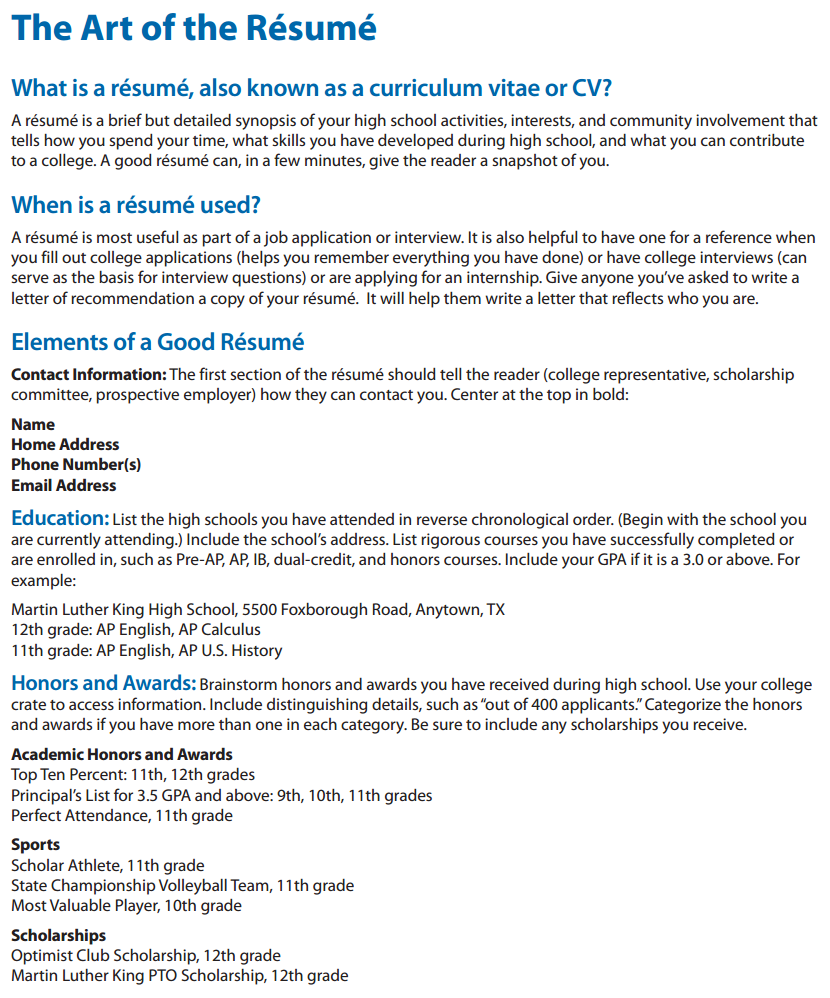 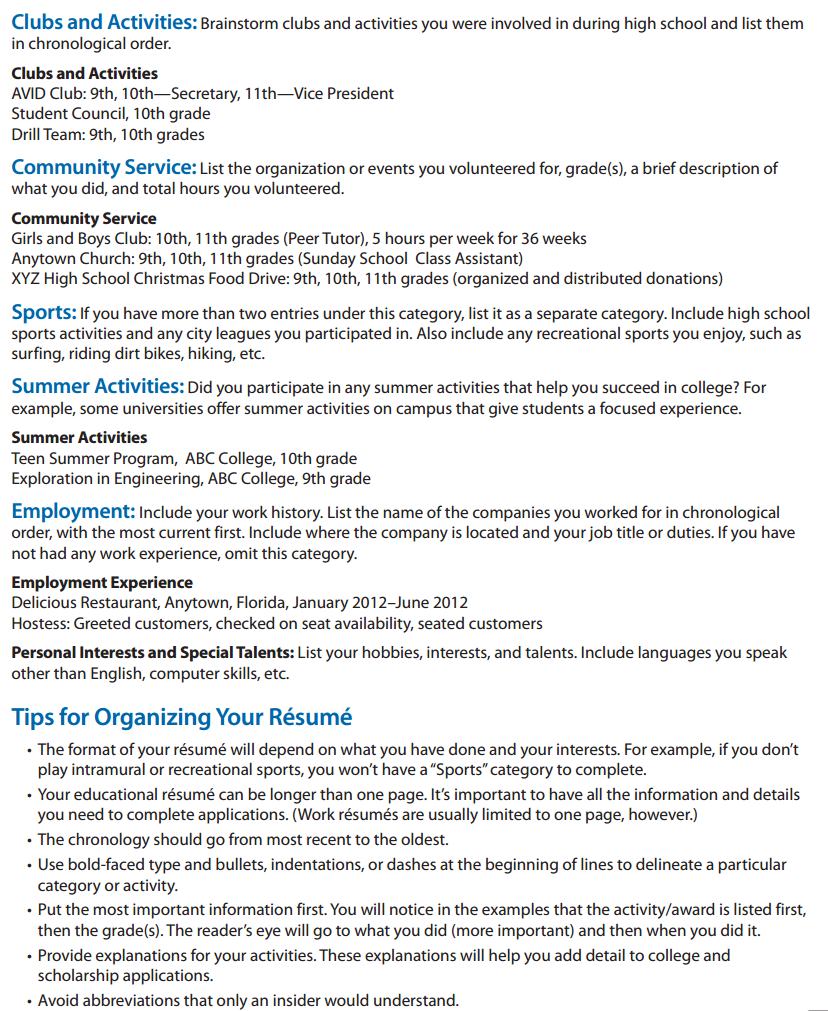 Sample Resume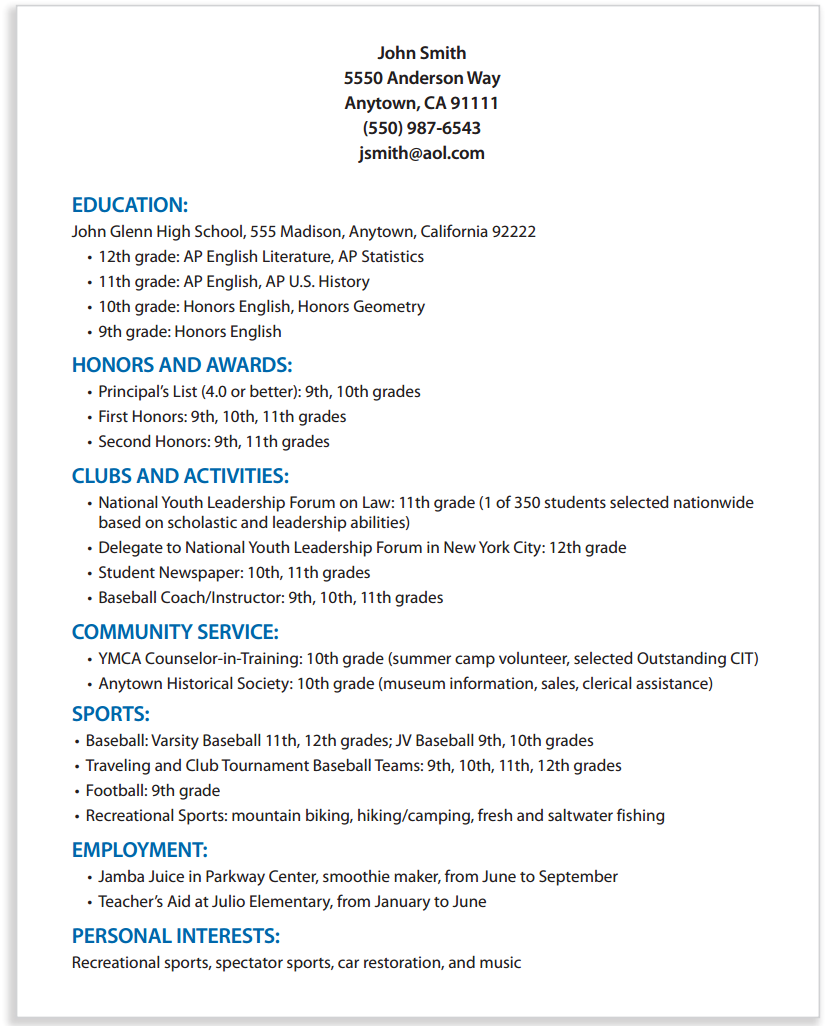 